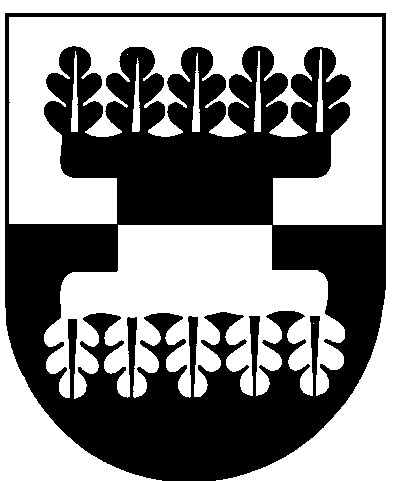 ŠILALĖS RAJONO SAVIVALDYBĖS ADMINISTRACIJOSDIREKTORIUSĮSAKYMASDĖL ŠILALĖS RAJONO SAVIVALDYBĖS ADMINISTRACIJOS DIREKTORIAUS  2013 M. LAPKRIČIO 14 D. ĮSAKYMO NR. DĮV-1531 „DĖL ŠILALĖS RAJONO SAVIVALDYBĖS MEDŽIOJAMŲJŲ GYVŪNŲ PADARYTOS ŽALOS ŽEMĖS ŪKIO PASĖLIAMS, ŪKINIAMS GYVŪNAMS  IR MIŠKUI NUOSTOLIŲ SKAIČIAVIMO KOMISIJOS SUDARYMO IR KOMISIJOS VEIKLOS NUOSTATŲ PATVIRTINIMO“ PAKEITIMO2023 m. gegužės 19 d. Nr. DĮV-324 Šilalė	  Vadovaudamasis Lietuvos Respublikos vietos savivaldos įstatymo 34 straipsnio 6 dalies, 2 punktu ir atsižvelgdamas į Aplinkos apsaugos departamento prie Aplinkos ministerijos 2023 m. balandžio 13 d. gautą raštą Nr. AD5-6775 „Dėl aplinkos apsaugos departamento prie Aplinkos ministerijos pareigūnų dalyvavimo medžiojamųjų gyvūnų padarytos žalos apskaičiavimo komisijoje“:1. P a k e i č i u Šilalės rajono savivaldybės administracijos direktoriaus 2013 m. lapkričio 14 d. įsakymą Nr. DĮV-1531 „Dėl Šilalės rajono savivaldybės medžiojamųjų gyvūnų padarytos žalos žemės ūkio pasėliams, ūkiniams gyvūnams  ir miškui nuostolių skaičiavimo komisijos sudarymo ir komisijos veiklos nuostatų patvirtinimo“ ir 1 punktą išdėstau taip:„1. S u d a r a u Šilalės rajono savivaldybės Medžiojamųjų gyvūnų padarytos žalos žemės ūkio pasėliams, ūkiniams gyvūnams ir miškui nuostolių skaičiavimo komisiją:  	1.1. Edgaras Laurinavičius, Šilalės rajono savivaldybės administracijos (toliau – Administracija)  Kaimo reikalų ir aplinkosaugos vyriausiasis specialistas, komisijos pirmininkas;  	1.2. Vydas Stasytis, Administracijos Kaimo reikalų ir aplinkosaugos skyriaus žemės ūkio specialistas, komisijos pirmininko pavaduotojas;	   1.3. Rytis Aušra, Administracijos Švietimo, kultūros ir sporto skyriaus vyriausiasis specialistas, narys;1.4. Aušra Etminienė, Administracijos Kaimo reikalų ir aplinkosaugos skyriaus vyriausioji specialistė, komisijos narė;             1.5. Antanas Gaudiešius, Valstybinės įmonės Valstybinių miškų urėdijos Tauragės regioninio padalinio vyriausiasis miškininkas, narys;             1.6. Stanislovas Sudeikis, Šilutės gyvosios gamtos apsaugos skyriaus vedėjas, narys;		1.7. Stasys Tubutis, administracijos Kaimo reikalų ir aplinkosaugos skyriaus vyriausiasis specialistas, narys;		1.8. Seniūnijos, kurioje yra padaryti medžiojamųjų gyvūnų nuostoliai, seniūnas, narys;            1.9. Seniūnijos, kurioje yra padaryti medžiojamųjų gyvūnų nuostoliai, Žemės ūkio specialistas atliekantis Žemės ūkio specialisto funkcijas, narys“.2. P r i p a ž į s t u netekusiais galios Šilalės rajono savivaldybės administracijos direktoriaus 2021 m. kovo 26 d. įsakymą Nr. DĮV-372 „Dėl Šilalės rajono savivaldybės administracijos direktoriaus 2013 m. lapkričio 14 d. įsakymo Nr. DĮV-1531 „Dėl Šilalės rajono savivaldybės Medžiojamųjų gyvūnų padarytos žalos žemės ūkio pasėliams, ūkiniams gyvūnams  ir miškui nuostolių skaičiavimo komisijos sudarymo ir komisijos veiklos nuostatų patvirtinimo“ pakeitimo ir 2022 m. balandžio 6 d. įsakymą Nr. DĮV-269 „Dėl Šilalės rajono savivaldybės administracijos direktoriaus 2013 m. lapkričio 14 d. įsakymo Nr. DĮV-1531 „Dėl Šilalės rajono savivaldybės Medžiojamųjų gyvūnų padarytos žalos žemės ūkio pasėliams, ūkiniams gyvūnams  ir miškui nuostolių skaičiavimo komisijos sudarymo ir komisijos veiklos nuostatų patvirtinimo“ pakeitimo.3. P a v e d u paskelbti šį įsakymą Šilalės rajono savivaldybės interneto svetainėje www.silale.lt.Šis įsakymas gali būti skundžiamas Lietuvos Respublikos administracinių bylų teisenos įstatymo nustatyta tvarka Lietuvos administracinių ginčų komisijos Klaipėdos apygardos skyriui (H. Manto g. 37, 92236 Klaipėda) arba Regionų apygardos administracinio teismo Klaipėdos rūmams (Galinio Pylimo g. 9, 91230 Klaipėda) per vieną mėnesį nuo šio įsakymo paskelbimo dienos.Administracijos direktorius                                                                     Andrius Jančauskas                                 